บันทึกข้อความ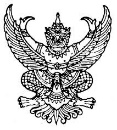 ส่วนราชการ  วิทยาลัยสารพัดช่างตราดที่  อวท(ขอเลขที่เลขานุการ)/๒๕๖๓	วันที่  เรื่อง  ขออนุญาตเชิญประชุมโครงการ..........................เรียน  ผู้อำนวยการวิทยาลัยสารพัดช่างตราด	ด้วยชมรมวิชาชีพสาขาวิชา.............. วิทยาลัยสารพัดช่างตราด ได้ขออนุญาตจัดการประชุมเพื่อเตรียมความพร้อมในการจัดโครงการ............ ในวันที่ (วันจัดโครงการ) พ.ศ.๒๕๖๓ ณ .......... นั้นชมรมวิชาชีพสาขาวิชา.......... วิทยาลัยสารพัดช่างตราด จึงขอเชิญคณะกรรมการดำเนินงาน ทุกท่าน เข้าร่วมประชุมพร้อมกัน ในวันที่ (วันที่ประชุม) พ.ศ.๒๕๖๓  ณ ................. วิทยาลัยสารพัดช่างตราด เวลา (เวลาที่ประชุม) น.	จึงเรียนมาเพื่อโปรดพิจารณา(ชื่อประธาน)  ประธานชมรมวิชาชีพสาขาวิชา......(ชื่อครูที่ปรึกษา)ครูที่ปรึกษาชมรมวิชาชีพสาขาวิชา......(นางสาวพัชยา  เพชร์พิชัย)หัวหน้างานกิจกรรมนักเรียน นักศึกษา